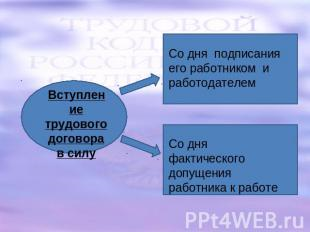 Трудовой договор – это письменное соглашение между работником и работодателем об условиях труда, заключается всегда при приеме на работу, по которому:Работодатель обязуется создать условия для работы, обусловленные трудовой функцией, выплачивать работнику в установленные сроки и в полном размере заработную плату,а Работник обязуется выполнять трудовые обязанности и соблюдать трудовую дисциплину.УВАЖАЕМЫЙ РАБОТНИК!Если Ваши отношения с работодателем не оформлены, либо если в официальной отчетности отражена лишь часть Вашей фактической зарплаты - Вы стали жертвой практики выплаты «серой» зарплаты.Соглашаясь на выплату «серой» заработной платы, Вы тем самым соглашаетесь на следующие риски:- не получить заработную плату в случае любого конфликта с работодателем,- не получить отпускные,- не получить в полном объеме оплату листка нетрудоспособности,-полностью лишиться социальных гарантий, связанных с сокращением, обучением, рождением ребенка и прочими ситуациями.На основании части 1 статьи 67 Трудового кодекса РФ работодатель обязан оформить с работником не менее чем в двух экземплярах трудовой договор, один из которых выдать работнику на руки под роспись на экземпляре того трудового договора, который остается у работодателя.  Содержание трудового договора должно в полном объеме соответствовать статье 57 Трудового кодекса РФ и содержать обязательные условия, (место работы, трудовую функцию, дату начала работы, вид трудового договора – срочный или бессрочный, условия оплаты труда – размер тарифной ставки или оклада, все доплаты и надбавки, поощрительные выплаты, режим работы, время отдыха – время обеденногоперерыва, отпуск основной и дополнительный, условие об обязательном социальном страховании, сроки выплаты заработной платы и др.).Государственный надзор за соблюдением трудового законодательства и иных нормативных правовых актов, содержащих нормы трудового права,  осуществляется Государственной инспекцией труда в Иркутской области (г. Иркутск, ул. Софьи Перовской, д.30, тел. 8(3952)-205-424,Е-mail: giti38@gmail.com)..